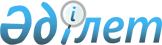 Об Отборочном Азиатском турнире Кубка Мира Международной Федерации Футбольных АссоциацийРаспоряжение Премьер-Министра Республики Казахстан от 27 февраля 2001 года N 15-р

      1. Принять предложение Агентства Республики Казахстан по туризму и спорту, Футбольного союза Казахстана, Международной Федерации Футбольных Ассоциаций и Азиатской Футбольной Конфедерации о проведении с 20 по 26 апреля 2001 года в городе Алматы Отборочного Азиатского турнира Кубка Мира Международной Федерации Футбольных Ассоциаций (далее - Отборочный Азиатский турнир). 

      2. Агентству Республики Казахстан по туризму и спорту, акиму города Алматы совместно с Футбольным союзом Казахстана провести Отборочный Азиатский турнир. 

      3. Министерству иностранных дел Республики Казахстан оказать содействие в оформлении въездных и выездных документов участникам Отборочного Азиатского турнира. 

      4. Министерству внутренних дел Республики Казахстан осуществить мероприятия по обеспечению общественного порядка и безопасности участников Отборочного Азиатского турнира в местах проживания и проведения соревнований. 

      5. Министерству культуры, информации и общественного согласия Республики Казахстан обеспечить широкое освещение хода подготовки и проведения Отборочного Азиатского турнира.     6. Министерству транспорта и коммуникаций Республики Казахстан оказать содействие в перевозке участников Отборочного Азиатского турнира.     Премьер-Министр     (Специалисты: Мартина Н.А.,                   Цай Л.Г.)  
					© 2012. РГП на ПХВ «Институт законодательства и правовой информации Республики Казахстан» Министерства юстиции Республики Казахстан
				